Programme Trêve hivernaleLundi 28/12/2015 : Entrainement salle délisse 19hMercredi 30/12/2015 : Entrainement salle délisse 19hSamedi 02/01/2016 : Sortie VTT 14h au foyer stade robertMercredi 06/01/2016 : Entrainement stade délisse 19hVendredi 08/01/2016 : Entrainement stade délisse + Match contre Bréal (D1)Lundi 11/01/2016 : Match contre Le Rheu (DSR) à St Gilles(Synthétique)Mercredi 13/01/2016 : Entrainement stade délisse + Match contre Pacé (D1)Vendredi 15/01/2016 : Match contre Montgermont (DRH) +Irodouer (D1)Dimanche 17/01/2016 : Coupe Maxime PortierMercredi 20/01/2016 : Entrainement stade délisse 19hVendredi 22/01/2016 : Entrainement stade délisse 19hDimanche 24/01/2016 : Championnat Montauban - Rennes Espérance                                                            Montauban - Vezin                                                            Montauban - CPB Rennes 2Prévoir Tennis + Chaussures de footBonnes fêtes de fin d’année et n’oubliez pas la préparation !!!!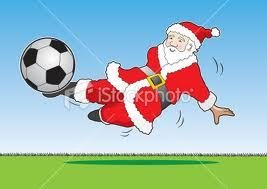 Le Staff